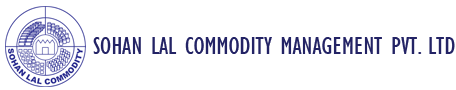 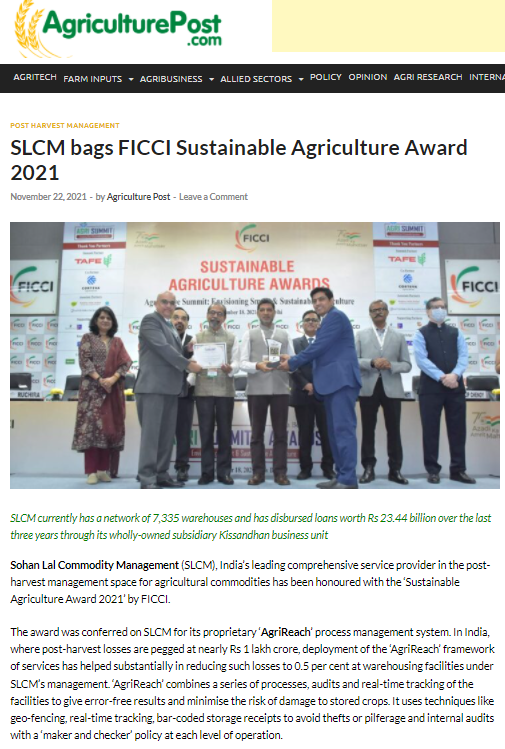 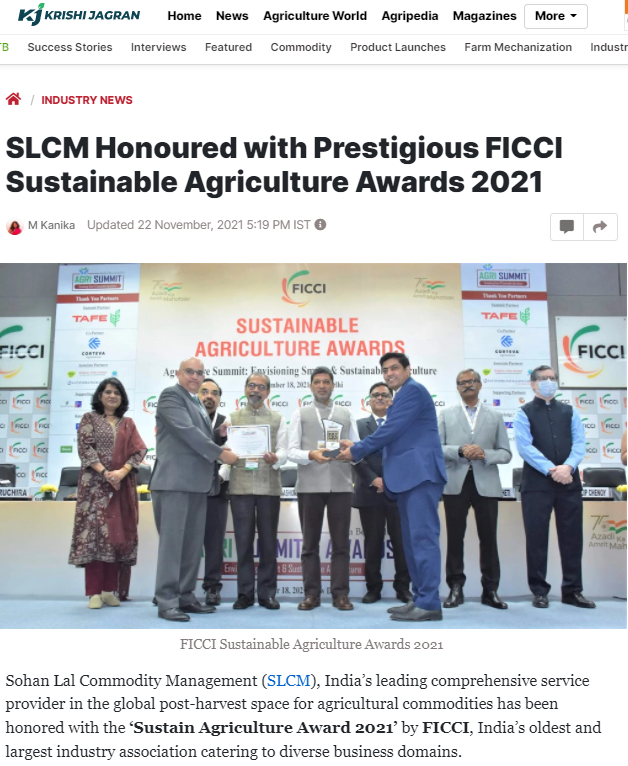 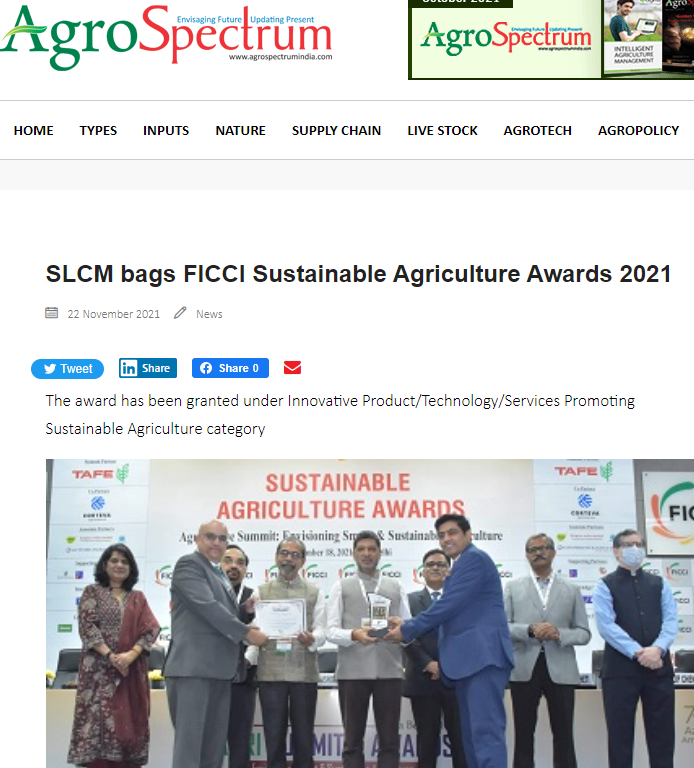 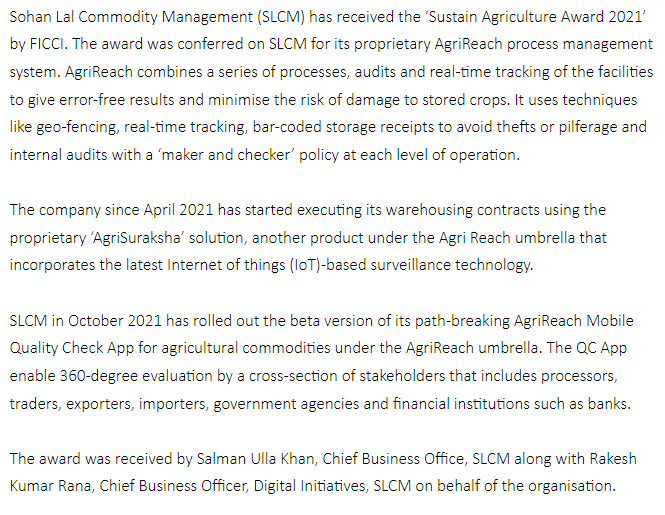 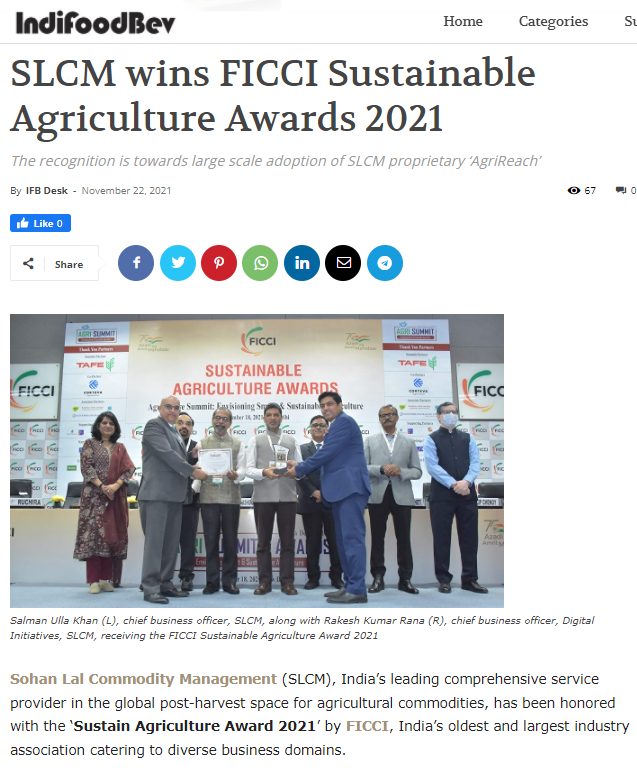 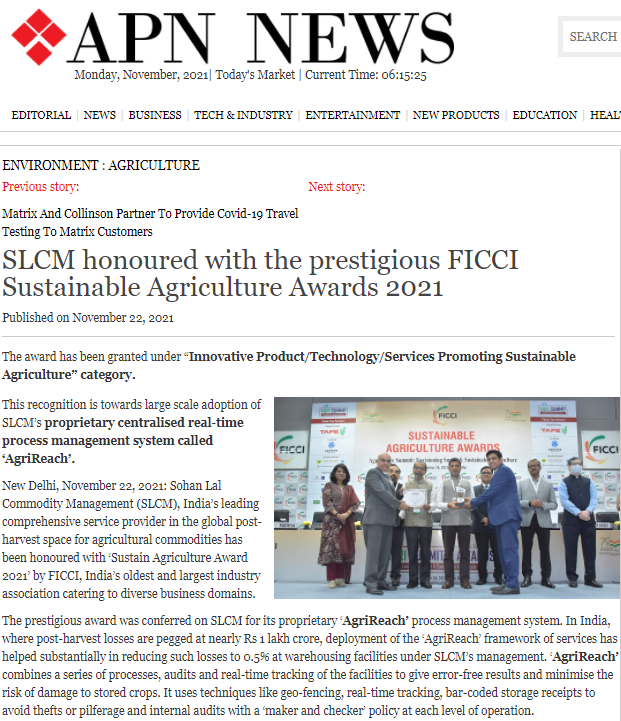 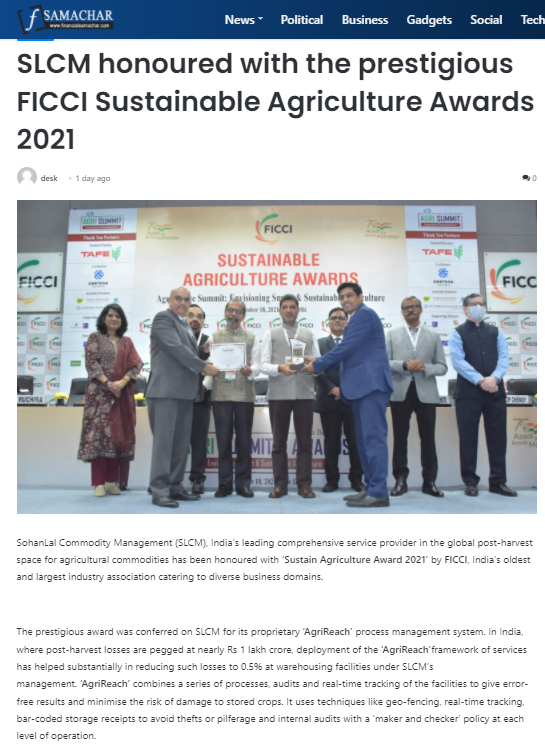 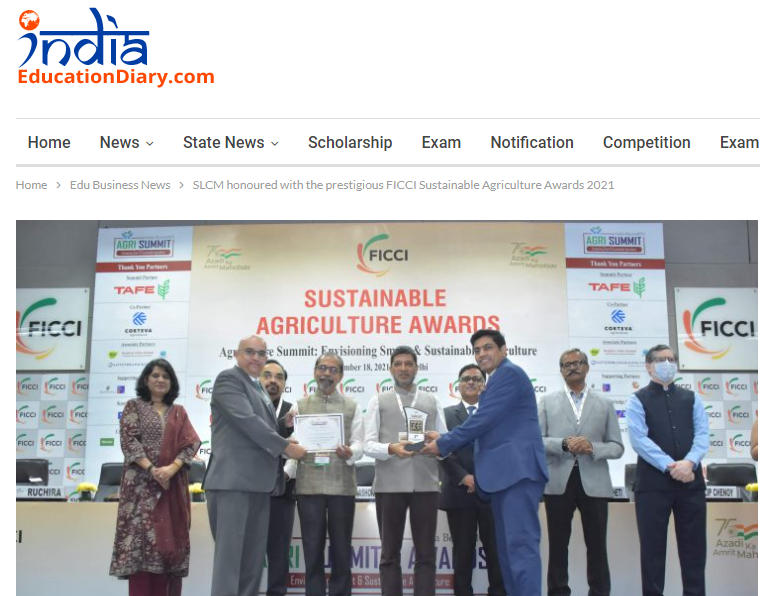 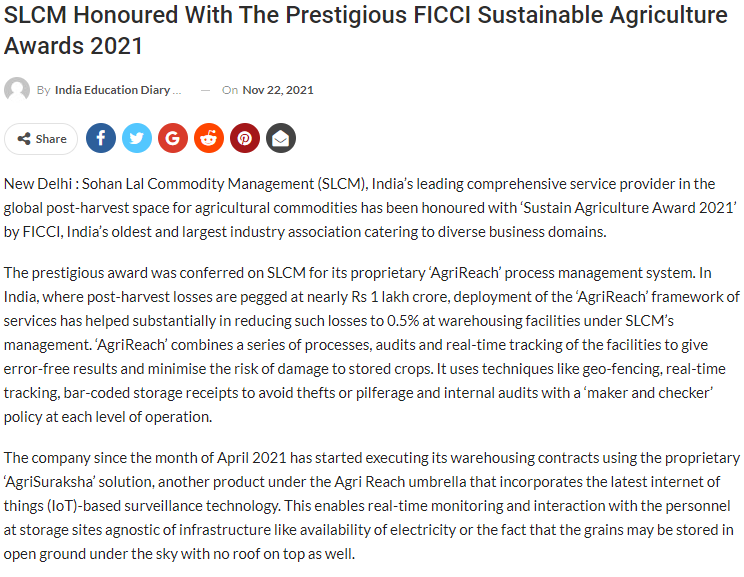 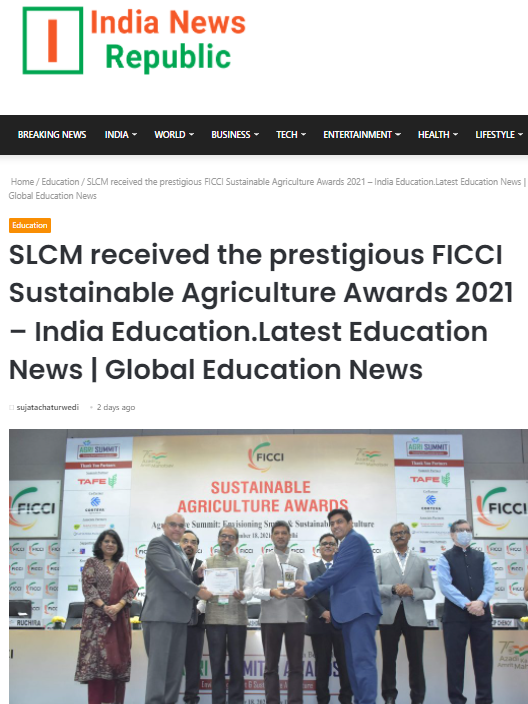 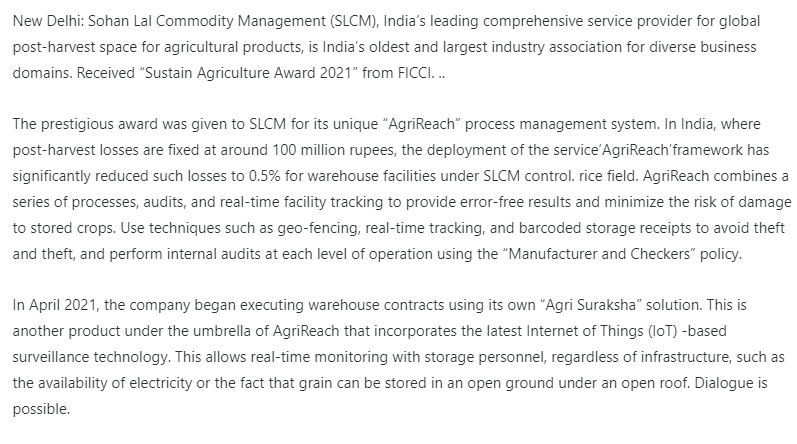 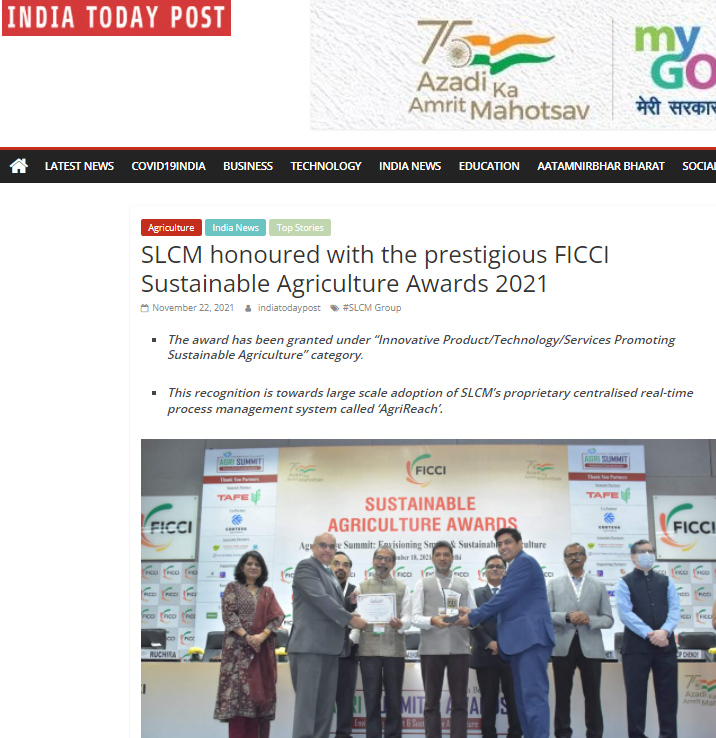 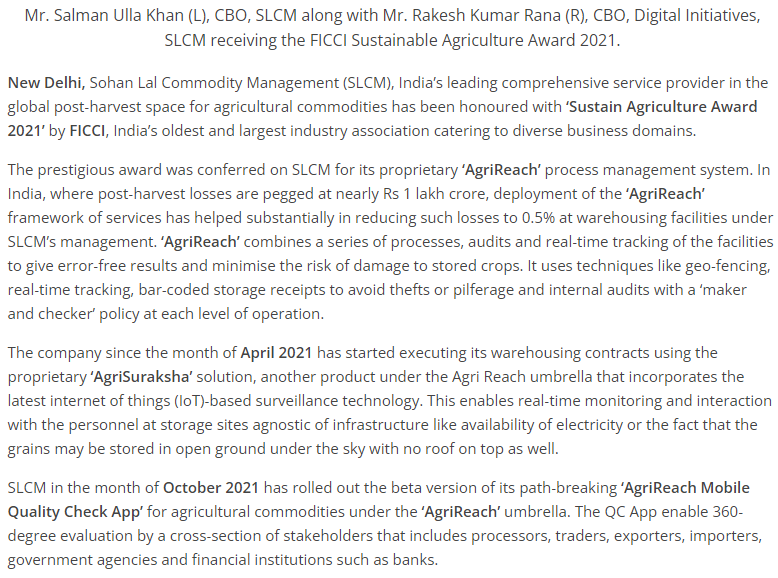 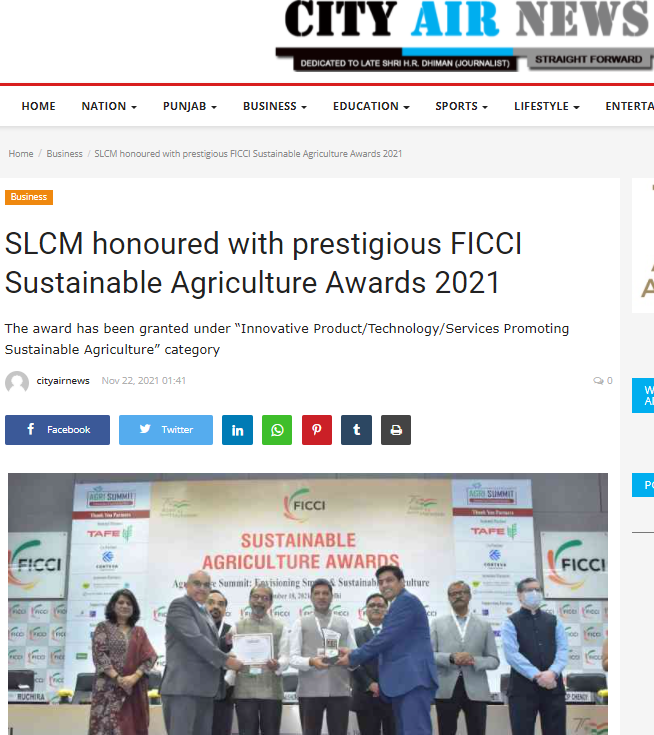 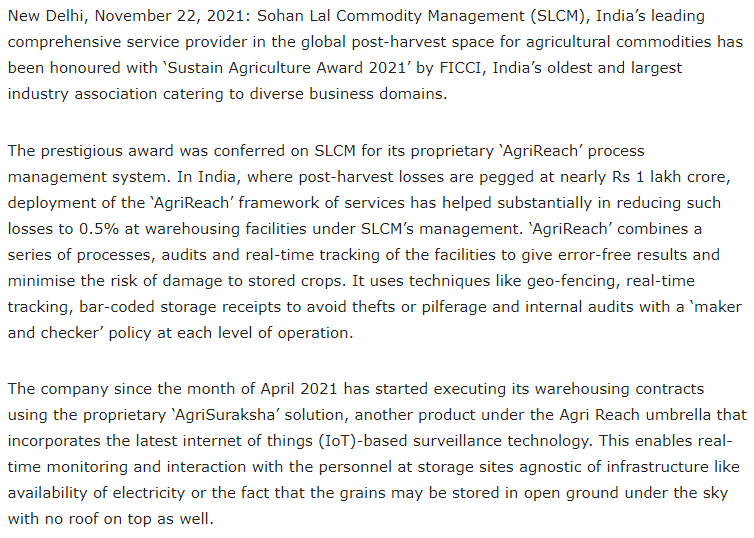 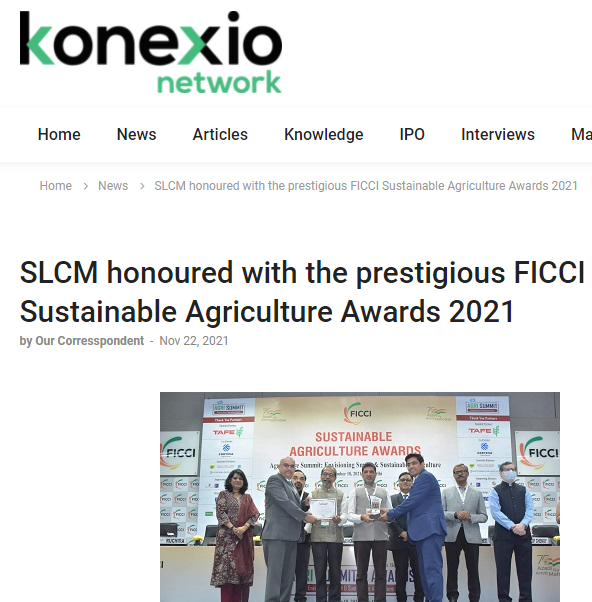 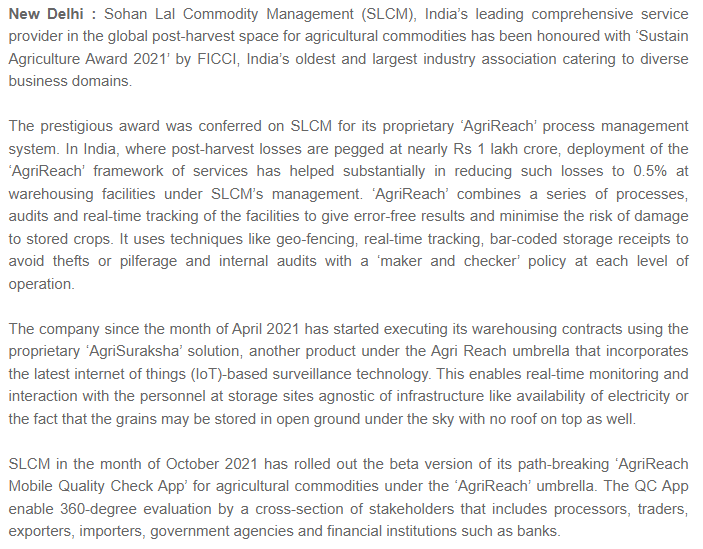 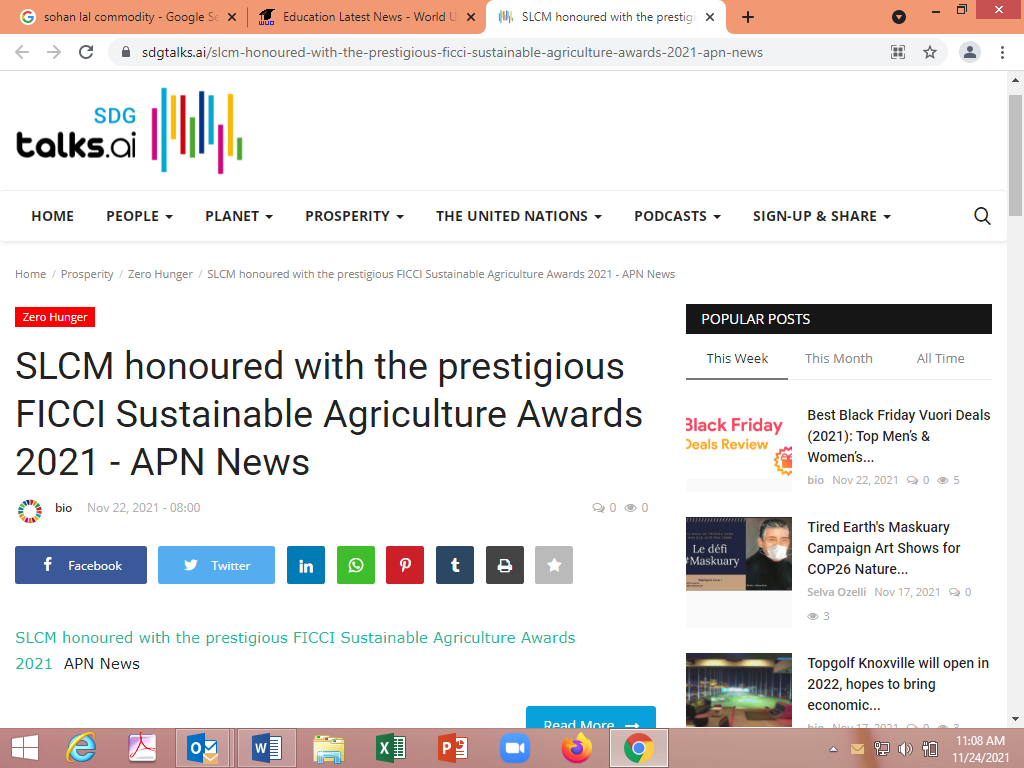 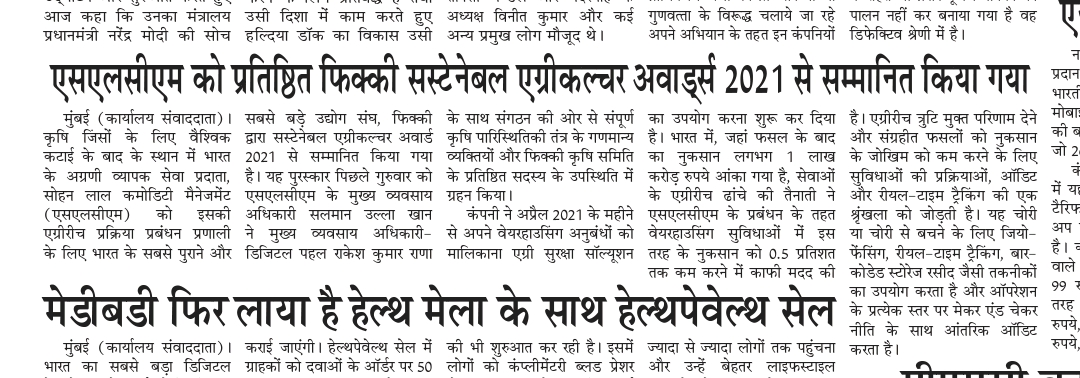 MEDIA COVERAGE REPORT  SLCM wins FICCI sustainable Agriculture Awards 2021INDEXINDEXINDEXINDEXINDEXSLCM wins FICCI sustainable Agriculture Awards 2021SLCM wins FICCI sustainable Agriculture Awards 2021SLCM wins FICCI sustainable Agriculture Awards 2021SLCM wins FICCI sustainable Agriculture Awards 2021SLCM wins FICCI sustainable Agriculture Awards 2021S.No.DatePublicationEditionHeadline122-Nov-2021APN NewsOnlineSLCM honoured with the prestigious FICCI Sustainable Agriculture Awards 2021222-Nov-2021Financial Samachar OnlineSLCM honoured with the prestigious FICCI Sustainable Agriculture Awards 2021322-Nov-2021Agriculture Post OnlineSLCM bags FICCI Sustainable Agriculture Award 2021422-Nov-2021India Education Diary OnlineSLCM honoured With The Prestigious FICCI Sustainable Agriculture Awards 2021522-Nov-2021India News Republic OnlineSLCM received the prestigious FICCI Sustainable Agriculture Awards 2021622-Nov-2021 India Today Post OnlineSLCM honoured with the prestigious FICCI Sustainable Agriculture Awards 2021722-Nov-2021Krishi Jagran OnlineSLCM honoured with Prestigious FICCI Sustainable Agriculture Awards 2021822-Nov-2021Agro Spectrum IndiaOnlineSLCM bags FICCI Sustainable Agriculture Awards 2021922-Nov-2021Cityairnews OnlineSLCM honoured with Prestigious FICCI Sustainable Agriculture Awards 20211022-Nov-2021Konexionetwork OnlineSLCM honoured with the prestigious FICCI Sustainable Agriculture Awards 20211122-Nov-2021Indifoodbev OnlineSLCM wins FICCI sustainable Agriculture Awards 20211222-Nov-2021SDGTalksOnlineSLCM honoured with the prestigious FICCI Sustainable Agriculture Awards 20211323-Nov-2021Janpath SamacharPrintSLCM honoured with the prestigious FICCI Award 2021PublicationAgriculture Post Date22-November-2021Linkhttps://agriculturepost.com/slcm-bags-ficci-sustainable-agriculture-award-2021/https://agriculturepost.com/slcm-bags-ficci-sustainable-agriculture-award-2021/https://agriculturepost.com/slcm-bags-ficci-sustainable-agriculture-award-2021/PublicationKrishi JagranDate22-November-2021Linkhttps://krishijagran.com/industry-news/slcm-honoured-with-prestigious-ficci-sustainable-agriculture-awards-2021/https://krishijagran.com/industry-news/slcm-honoured-with-prestigious-ficci-sustainable-agriculture-awards-2021/https://krishijagran.com/industry-news/slcm-honoured-with-prestigious-ficci-sustainable-agriculture-awards-2021/PublicationAgro Spectrum India Date22-November-2021Linkhttp://www.agrospectrumindia.com/news/105/3662/slcm-bags-ficci-sustainable-agriculture-awards-2021.htmlhttp://www.agrospectrumindia.com/news/105/3662/slcm-bags-ficci-sustainable-agriculture-awards-2021.htmlhttp://www.agrospectrumindia.com/news/105/3662/slcm-bags-ficci-sustainable-agriculture-awards-2021.htmlPublicationIndifoodbev Date22-November-2021Linkhttps://indifoodbev.com/agriculture/slcm-wins-ficci-awards-2021/ https://indifoodbev.com/agriculture/slcm-wins-ficci-awards-2021/ https://indifoodbev.com/agriculture/slcm-wins-ficci-awards-2021/ PublicationAPN NewsDate22-November-2021Linkhttps://www.apnnews.com/slcm-honoured-with-the-prestigious-ficci-sustainable-agriculture-awards-2021/https://www.apnnews.com/slcm-honoured-with-the-prestigious-ficci-sustainable-agriculture-awards-2021/https://www.apnnews.com/slcm-honoured-with-the-prestigious-ficci-sustainable-agriculture-awards-2021/PublicationFinancial Samachar Date22-November-2021Linkhttps://financialsamachar.com/slcm-honoured-with-the-prestigious-ficci-sustainable-agriculture-awards-2021/https://financialsamachar.com/slcm-honoured-with-the-prestigious-ficci-sustainable-agriculture-awards-2021/https://financialsamachar.com/slcm-honoured-with-the-prestigious-ficci-sustainable-agriculture-awards-2021/PublicationIndia Education Diary Date22-November-2021Linkhttps://indiaeducationdiary.in/slcm-honoured-with-the-prestigious-ficci-sustainable-agriculture-awards-2021/https://indiaeducationdiary.in/slcm-honoured-with-the-prestigious-ficci-sustainable-agriculture-awards-2021/https://indiaeducationdiary.in/slcm-honoured-with-the-prestigious-ficci-sustainable-agriculture-awards-2021/PublicationIndia News RepublicDate22-November-2021Linkhttps://indianewsrepublic.com/slcm-received-the-prestigious-ficci-sustainable-agriculture-awards-2021-india-education-latest-education-news-global-education-news/552865/https://indianewsrepublic.com/slcm-received-the-prestigious-ficci-sustainable-agriculture-awards-2021-india-education-latest-education-news-global-education-news/552865/https://indianewsrepublic.com/slcm-received-the-prestigious-ficci-sustainable-agriculture-awards-2021-india-education-latest-education-news-global-education-news/552865/PublicationIndia Today Post Date22-November-2021Linkhttps://indiatodaypost.com/slcm-honoured-with-the-prestigious-ficci-sustainable-agriculture-awards-2021/ https://indiatodaypost.com/slcm-honoured-with-the-prestigious-ficci-sustainable-agriculture-awards-2021/ https://indiatodaypost.com/slcm-honoured-with-the-prestigious-ficci-sustainable-agriculture-awards-2021/ PublicationCityairnews Date22-November-2021Linkhttps://www.cityairnews.com/content/slcm-honoured-with-prestigious-ficci-sustainable-agriculture-awards-2021 https://www.cityairnews.com/content/slcm-honoured-with-prestigious-ficci-sustainable-agriculture-awards-2021 https://www.cityairnews.com/content/slcm-honoured-with-prestigious-ficci-sustainable-agriculture-awards-2021 PublicationKonexionetwork Date22-November-2021Linkhttps://konexionetwork.com/NewsDetails.aspx?newsid=5d420aae-935f-44f5-b4de-652036039de1https://konexionetwork.com/NewsDetails.aspx?newsid=5d420aae-935f-44f5-b4de-652036039de1https://konexionetwork.com/NewsDetails.aspx?newsid=5d420aae-935f-44f5-b4de-652036039de1PublicationSDG TalksDate22-November-2021Linkhttps://sdgtalks.ai/slcm-honoured-with-the-prestigious-ficci-sustainable-agriculture-awards-2021-apn-newshttps://sdgtalks.ai/slcm-honoured-with-the-prestigious-ficci-sustainable-agriculture-awards-2021-apn-newshttps://sdgtalks.ai/slcm-honoured-with-the-prestigious-ficci-sustainable-agriculture-awards-2021-apn-newsPublicationJanpath SamacharDate23-November-2021EditionMumbai & SiliguriMumbai & SiliguriMumbai & Siliguri